												Thema wat loopt en vliegt daar?De koe: groot dier dat melk geeft.De melk: witte vloeistof uit de tepel van een moeder(dier)Loeien: het geluid van een koe.Het kalfje: het kindje van een koe.De uiers: het roze lichaamsdeel onderaan de koe waar de melk zit.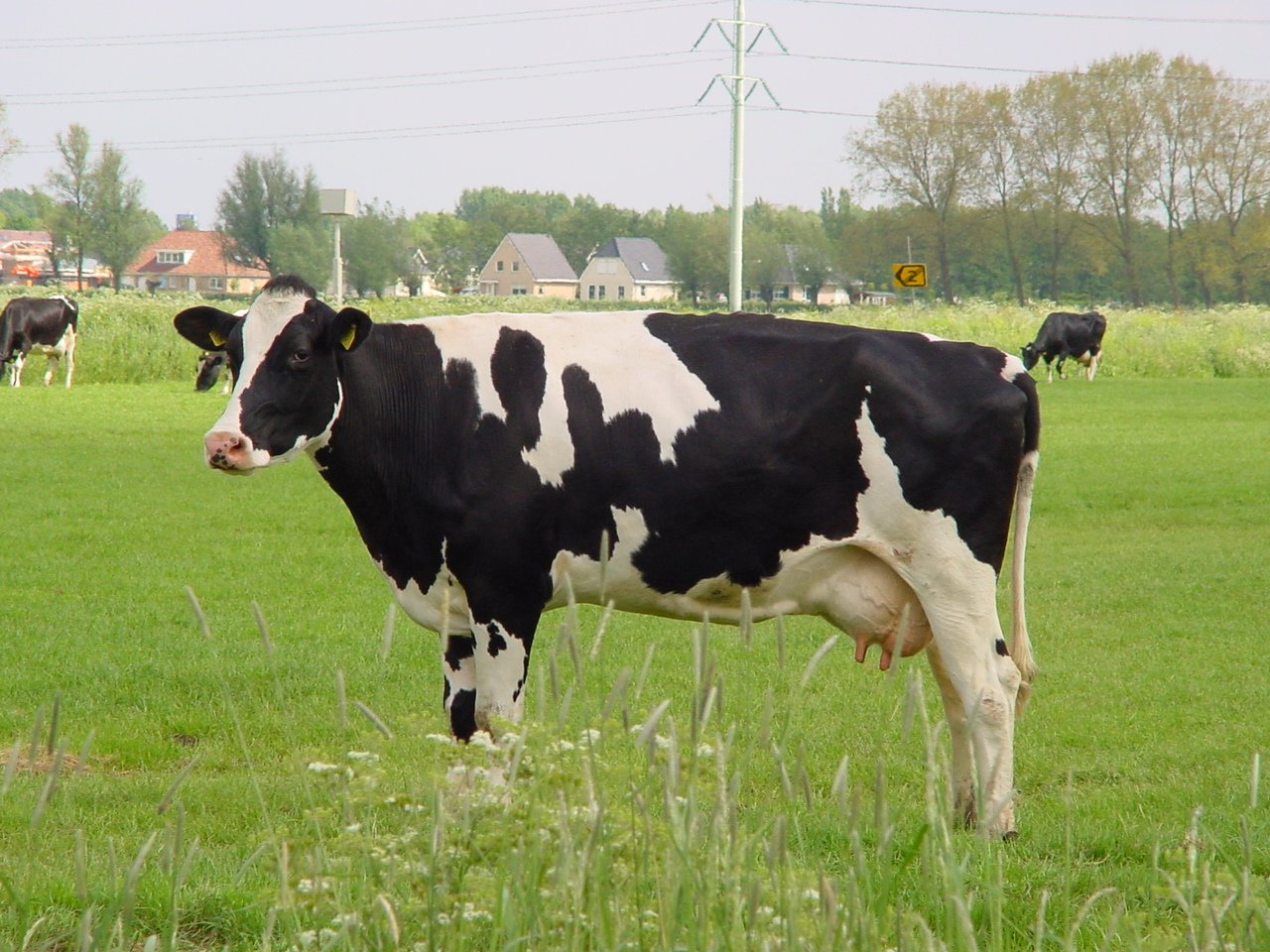 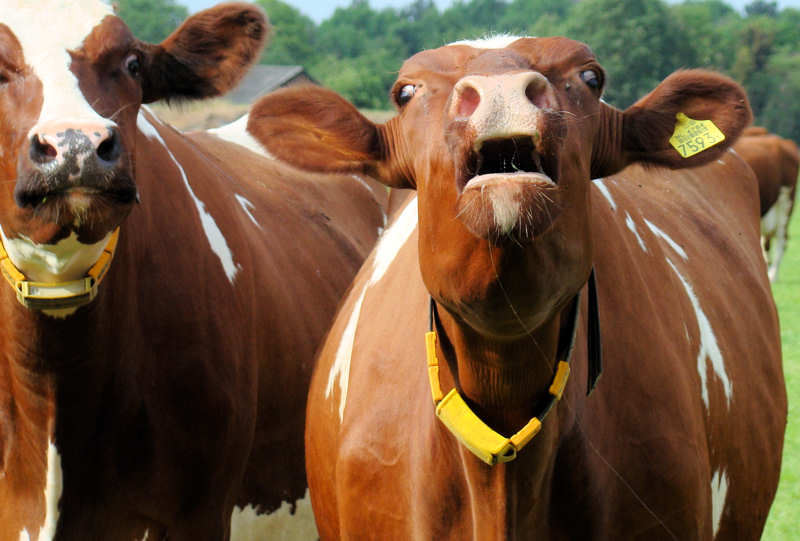 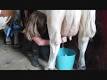 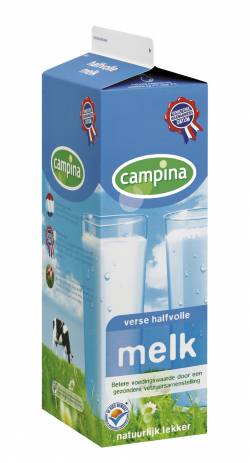 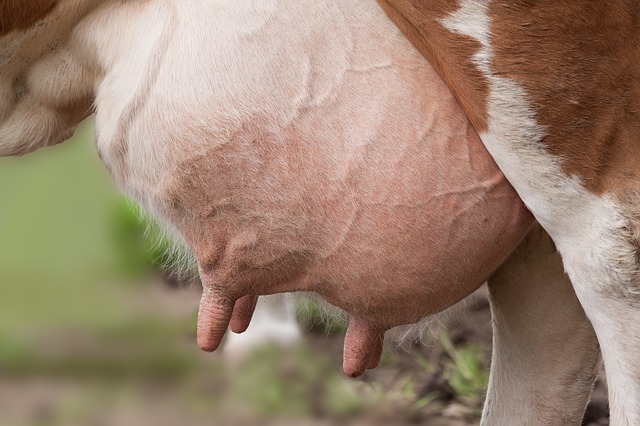 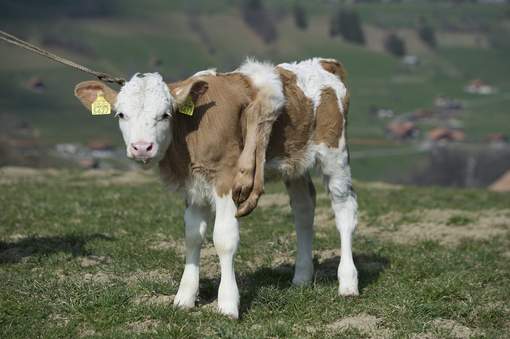 